Кемеровский городской Совет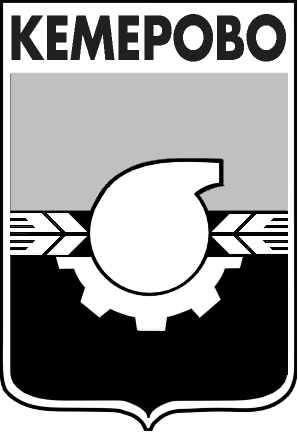 народных депутатовшестой созывсорок четвертое заседаниеРЕШЕНИЕот 28.06.2019                                                                                             № 254О награждении Почетной грамотой Кемеровского городского Совета народных депутатов 
Т.М. Бересневой, Е.Ю. Мухомедьяновой, Е.Е. Селиверстовой, А.В. ЧерногоРассмотрев предложение С.В. Пушкина, депутата Кемеровского городского Совета народных депутатов по одномандатному избирательному округу № 16, о награждении Почетной грамотой Кемеровского городского Совета народных депутатов Т.М. Бересневой, Е.Ю. Мухомедьяновой, Е.Е. Селиверстовой, А.В. Черного, руководствуясь положением «О Почетной грамоте Кемеровского городского Совета народных депутатов», утвержденным постановлением Кемеровского городского Совета народных депутатов от 31.01.2003 № 73 «О поощрениях Кемеровского городского Совета народных депутатов», Кемеровский городской Совет народных депутатовРЕШИЛ:  1. Наградить Почетной грамотой Кемеровского городского Совета народных депутатов за многолетний добросовестный труд, личный вклад в развитие системы жизнеобеспечения города Кемерово и в связи 
с празднованием 85-летия Кемеровской ГРЭС АО «Кемеровская генерация»1.1. Бересневу Татьяну Михайловну – техника 2 категории группы технического учёта производственно-технического отдела Кемеровской ГРЭС АО «Кемеровская генерация»;1.2. Мухомедьянову Елену Юрьевну – старшего кладовщика складского хозяйства Кемеровской ГРЭС АО «Кемеровская генерация»;1.3. Селиверстову Елену Евгеньевну – специалиста по кадрам 2 категории отдела по работе с персоналом Кемеровской ГРЭС АО «Кемеровская генерация»;1.4. Черного Александра Валентиновича – мастера 1 группы участка по обслуживанию устройств релейной защиты и автоматики оборудования топливоподачи электрического Кемеровской ГРЭС АО «Кемеровская генерация».2. Определить Т.М. Бересневой, Е.Ю. Мухомедьяновой, Е.Е. Селиверстовой, А.А. Черному сумму для премирования в размере 
5747 (пять тысяч семьсот сорок семь) рублей каждому.3. Опубликовать настоящее решение на сайте «Электронный бюллетень органов местного самоуправления города Кемерово» (электронный адрес в информационно-телекоммуникационной сети Интернет - pravo-kemerovo.ru).	4. Настоящее решение вступает в силу с момента подписания.	5. Контроль за исполнением данного решения возложить на комитет Кемеровского городского Совета народных депутатов по развитию местного самоуправления и безопасности (А.А. Курасов).Председатель Кемеровского городского Совета народных депутатов                                                            Н.Н. Сенчуров